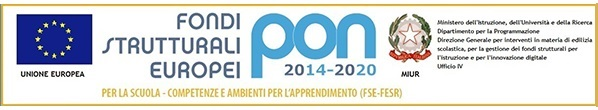 ISTITUTO COMPRENSIVO “G. PASCOLI” di Scuola dell’Infanzia, Primaria e Secondaria di I Grado	P.zza Paolo Ercole, 6 – 15023 Felizzano (AL) – CF: 96034370062Tel. 0131-791122 sel. 2 – FAX 0131-791395www.icpascoli-felizzano.edu.it  email: alic81800q@istruzione.it – PEC: alic81800q@pec.istruzione.itProt. 1435 /6.9.c								 Felizzano, 28/03/2019OGGETTO:	DETERMINA DIRIGENZIALE – ASSUNZIONE INCARICO di R.U.P.FdR Programma Operativo Complementare“Per la Scuola, Competenze e ambienti per l’apprendimento” 2014-2020“Per il potenziamento delle Competenze di Base in chiave innovativa, a supporto dell’Offerta Formativa”--------In coerenza con Asse I – istruzione – Fondo Sociale Europeo (FSE) – Obiettivo specifico 10.2 - Azione 10.2.2 sottoazione 10.2.2A “Competenze di base”Avviso pubblico per lo sviluppo del pensiero logico e computazionale e della creatività digitale e delle competenze di “cittadinanza digitale”, Prot. n. 669 del 03/03/2017Autorizzazione MIUR Prot. n. AOODGEFID/28238 del 30/10/2018Progetto: PENSIERO COMPUTAZIONALE E CITTADINANZA DIGITALECodice Progetto: 10.2.2A-FdRPOC-PI-2018-63CUP: G28H18000220007IL DIRIGENTE SCOLASTICOVISTO		il Decreto legislativo 30 marzo 2001, n. 155 recante “Norme generali sull’ordinamento del lavoro alle dipendenze delle Amministrazioni Pubbliche” e ss.mm.ii.;VISTO		il Decreto interministeriale 1febbraio 2001 n.44, “Regolamento concernente le istruzioni generali sulla gestione amministrativo-contabile delle istituzioni scolastiche”;VISTO	 il DPR 275/1999, concernente norme in materia di autonomia delle istituzioni scolastiche;VISTI		i Regolamenti (UE) n. L303120L3 recanti disposizioni comuni sui Fondi strutturali e di investimento europei, il Regolamento (UE) n. L30tl2OL3 relativo al Fondo Europeo di Sviluppo Regionale (FESR) e il Regolamento (UE) n. 730412013 relativo al Fondo Sociale Europeo;VISTO		il PON – Programma Operativo Nazionale “Per la scuola, competenze e ambienti per l’apprendimento” approvato dalla Commissione Europea con decisione C(2014) n. 9952, del 17 dicembre 2014;VISTO 	il progetto “Pensiero Computazionale e Cittadinanza digitale” il Piano cod. n. 993226 inoltrato da questa Istituzione scolastica in data 19/05/2017;VISTA		la nota del MIUR prot. n.  AOODGEFID/28238 del 30/10/2018 che rappresenta la formale autorizzazione del Progetto ed impegno di spesa dell’Istituzione scolastica;VISTA	la delibera del Consiglio di istituto n. 3 del 11/04/2019 relativa all’approvazione del Progetto PON;CONSIDERATA la formale assunzione al Bilancio E.F. 2019 del finanziamento relativo al Progetto: Tipologia di destinazione P – Categoria di destinazione P01-2 identificato con la dicitura “PON FSE 10.2.2°-FdRPOC-PI-2018-63 PENSIERO COMPUTAZIONALE E CITTADINANZA DIGITALE – AVVISO 2669/2017” disposta dalla Dirigente scolastica con prot. 1331/6.9.c del 21/03/2019;RECEPITE	le “Linee guida” relative ai FESR;TENUTO CONTO della necessità di nominare un RUP;tanto premesso e rilevato, costituente parte integrante del presente avvisoDETERMINAdi assumere l’incarico di Responsabile Unico del Procedimento (RUP)per la realizzazione degli interventi relativi al PON-FESR Avviso Prot. n. 2669 del 03/03/2017 per lo sviluppo del pensiero logico e computazionale e della creatività digitale e delle competenze di “cittadinanza digitale” – obiettivo specifico 10.2-miglioramento delle competenze chiave degli allievi – Azione 10.2.2 Sottoazione 10.2.2A, rispetto al progetto indicato nella tabella sottostante:IL DIRIGENTE SCOLASTICO           Nicoletta Berrone          (firma autografa sostituita a mezzo stampa, ex art.3 c.2, D.Lgs 39/93)COD. IDENTIFICATIVO PROGETTOTITOLO PROGETTOOBIETTIVO SPECIFICO-AZIONEIMPORTO10.2.2A-FdRPOC-PI-2018-63PENSIERO COMPUTAZIONALE E CITTADINANZA DIGITALE10.2.2A14.164,00